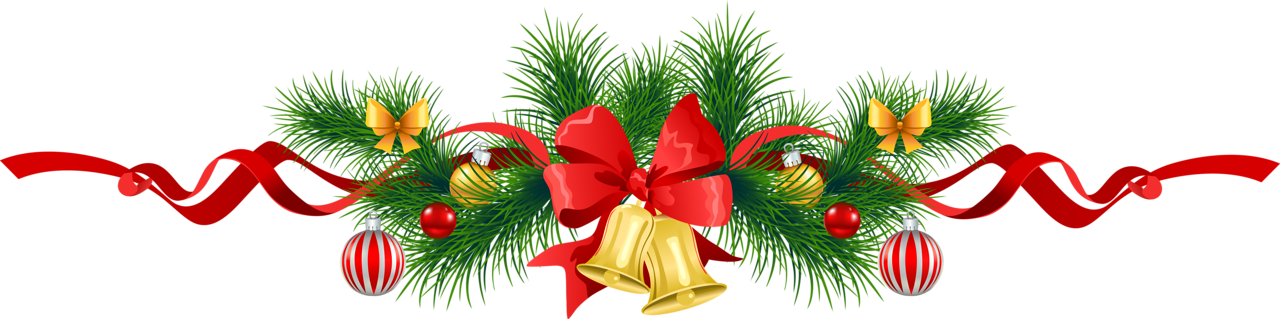 CHRISTMAS FLOWERSDONATED BY:				IN MEMORY/HONOR OF:Ernestine Archer					Roger A. Wright, Mary Archer, Ka-Niyah          Brown, Fannie Archer, Robinette Mickeberry, Louis HarrisRandy Cost                                                                 Cost Family and FriendsJoan Faison						Aisna & James Dyer, Leonie D. BlondellStephen & Barbara Gerloff				Gerald Gerloff, Gary Gerloff, Peter Jon                                                                                            Gerloff, Frank & Anne Kern, John J. Vintar, 						            Stanley V. Winters, Jordan T. McGuire, 							Charles A. WillsMichael Griffin					Elvin & Margaret Griffin, George Dodd,                                                                                      Thomas Cannon, Tom Metz, Charles &   					Alice Ingram, Manuel Alvarez, Jean                                                                                     Damaduk, Don Osmun, Bill Holzgrefe, 					George & Frances CroneJoe & Jackie Kuper					The Kuper, Walsh and Thomas FamiliesBob & Kris Mednikov				Russell Spain, Charles Spain, Amy 					Rudenko, Chris Trimble, Steven Grich,					Dylan Patterson, Nick McDaniel, Pat					Quilter, Susan Hellums, Lillian CartledgeAdeline Murray					Adeline Sykes, Mary Sykes, Amos Sykes,					Thomas Murray, Jean Damaduk, John 					Damaduk, John Moore, Joe Dodd, John 					JeffersonDONATED BY:                                        IN MEMORY/HONOR OF: Paul & Charmaine Ohai                                                    Joseph Ohai, Patricia Ohai, Veronica                                                                                           Ohai, Edith CarterPatricia Penhallow                                                             David Penhallow, D. P. & Katheryn                                                                                           Penhallow, Luke & Anna MallanRogers Family                                                                   Aleka Gravely, M. Kathleen Lowe,                                                                                          Gregory Bauer, Schultz/Rogers FamilyLinda Shisler                                                                     Matthew GilletteJoAnn Smiley                                                                    Harry & Lucille Bowles, Kenny                                                                                                      Brown, John & Mary Overbies,                                                                                            Mamie & Harry Bowles, Billy &                                                                                            Beattie Mizelle, Kay Frances Bowles,                                                                                           George & Frances Smiley, Dominque                                                                                           Rivera & Amulia Vasquez, Paul                                                                                           Lassiter, Bunky BowlesMary & Roger Wayte                                                        Jane & Paul Anderson, Charlotte &                                                                                            Patrick WayteGabriella Wolz                                                                  Wolz Family, Fritz FamilyEmails:Pastor, Rev. Gino Rossi:  Ginopaulrossi@hotmail.comRev. Ernest Livasia Bulinda:  livasia@gmail.comRev. Frank Wiggins:  Padreop@verizon.netWeddings – Kris Mednikov:  krismednikov@yahoo.comOffice – Barbara Simons:  stpeterchurch2@aol.com                                